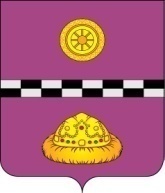 ПОСТАНОВЛЕНИЕот 07 декабря 2015 г.                                                                                                               №716О внесении изменений в постановление администрации муниципального района «Княжпогостский» от 5 мая 2015 г.  № 308 «Об организации круглогодичного оздоровления и отдыха детей и подростков Княжпогостского района в 2015 году»В соответствии с Постановлением Правительства Республики Коми от 08 июля 2015 года №314 «О внесении изменений в Постановление Правительства Республики Коми от 02 февраля 2015 года №34 «О распределении субсидий из республиканского бюджета Республики Коми бюджетам муниципальных районов (городских округов) на мероприятия по проведению оздоровительной кампании детей на 2015 год», Постановлением администрации муниципального района «Княжпогостский» от 12 ноября 2013 года № 794 «Об утверждении муниципальной программы «Развитие образования в Княжпогостском районе» и в целях организации эффективной работы по оздоровлению и отдыху детей и подростков Княжпогостского района в 2015 годуПОСТАНОВЛЯЮ:1.Внести следующие изменения в постановление администрации муниципального района «Княжпогостский» от 05 мая 2015 г. № 308 «Об организации круглогодичного оздоровления и отдыха детей и подростков Княжпогостского района в 2015 году» (далее – постановление):1.1. Приложение №4 к постановлению изложить в новой редакции согласно приложению к настоящему постановлению;2. Контроль за исполнением настоящего постановления возложить на первого заместителя руководителя администрации муниципального района «Княжпогостский» Панченко И.В. 3. Настоящее постановление подлежит официальному опубликованию.Руководитель администрации                                                                              В.И. Ивочкин